проєкт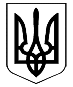 ВЕЛИКОДИМЕРСЬКА СЕЛИЩНА РАДАБРОВАРСЬКОГО РАЙОНУ КИЇВСЬКОЇ ОБЛАСТІР І Ш Е Н Н ЯПро затвердження проекту землеустрою щодо відведення земельної ділянкиу разі зміни її цільового призначення з ведення особистого селянського господарства на розміщення та експлуатації основних, підсобних і допоміжних будівель та споруд підприємств переробної, машинобудівної та іншої промисловості гр. Герасименку Олегу ВолодимировичуРозглянувши проект землеустрою гр. Герасименка Олега Володимировича щодо відведення земельної ділянки у разі зміни її цільового призначення з ведення особистого селянського господарства на цільове призначення для розміщення та експлуатації основних, підсобних і допоміжних будівель та споруд підприємств переробної, машинобудівної та іншої промисловості в смт Велика Димерка  в межах Великодимерської селищної ради Броварського району Київської області, площею 1,7873 га, відповідно ст. 50 Закону України «Про землеустрій», п. 5 ст. 16 Закону України «Про державний земельний кадастр», ст. ст. 118, 122, 123, 186-1 Земельного кодексу України та керуючись ст. 26, ч. 1 ст. 59  Закону України «Про місцеве самоврядування в Україні», враховуючи позитивні висновки та рекомендації постійної депутатської комісії з питань земельних відносин та охорони навколишнього природного середовища, Великодимерська селищна радаВ И Р І Ш И Л А:1. Затвердити проект землеустрою щодо відведення земельної ділянки у разі зміни її цільового призначення гр. Герасименка Олега Володимировича з ведення особистого селянського господарства на для розміщення та експлуатації основних, підсобних і допоміжних будівель та споруд підприємств переробної, машинобудівної та іншої промисловості в смт Велика Димерка в межах Великодимерської селищної ради Броварського району Київської області, площею 1,7873 га.2. Змінити цільове призначення земельної ділянки з ведення особистого селянського господарства на для розміщення та експлуатації основних, підсобних і допоміжних будівель та споруд підприємств переробної, машинобудівної та іншої промисловості, площею 1,7873 га, яка належить гр. Герасименку Олегу Володимировичу кадастровий номер 3221281201:01:078:0012.3. Гр. Герасименку Олегу Володимировичу приступити до використання земельної ділянки за цільовим призначенням після реєстрації речового права на земельну ділянку та отримання правовстановлюючих документів на земельну ділянку.4. Контроль за виконанням цього рішення покласти на постійну депутатську комісію Великодимерської селищної ради VIII скликання з питань земельних відносин та охорони навколишнього природного середовища.Селищний голова                                                             Анатолій БОЧКАРЬОВ смт Велика Димеркавід 30 березня 2023 року№ «____» ХLV-VIIІ